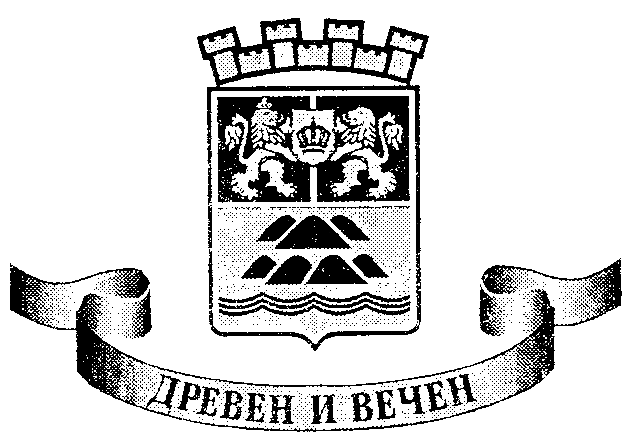 О Б Щ И Н А   П Л О В Д И ВПловдив, 4000, пл., “Стефан Стамболов” №1,    тел: (032) 656 701, факс: (032) 656 703www.plovdiv.bg, e-mail: info@plovdiv.bg                                                            П О К А Н А                                           за доброволно изпълнениеДо „ТАНЯ И СИЕ 2013“ ЕООД с ЕИК 202804087, управлявано и представлявано от Таня Деянова Йовчева.        /адресат-трите имена на ФЛ, на едноличния търговец с фирмата му,наименование на ЮЛ/като Длъжниксъс седалище и адрес на управление: гр.Пловдив, ул. „Отец Паисий“ № 16/ точен адрес на адресата – постоянен,настоящ на ФЛ,седалище, адрес на управление на ЕТ и ЮЛ /     С Акт № ОБ-0042 / 01.12.2014 г. за установяване на задължение, влязъл в сила на 07.01.2015 г., издаден от Клементина Димитрова Андонова, в качеството й на орган по приходите, определен със Заповед № 14 ОА 1725 / 08.07.2014 г. на Кмета на Община Пловдив, връчен съгласно чл.32 от ДОПК (връчване чрез прилагане към досието) на „ТАНЯ И СИЕ 2013“ ЕООД се установи, че :в полза на взискателя: Община Пловдив, с адрес: гр. Пловдив 4000, пл. „Ст. Стамболов” № 1     Задължението Ви за заплащане на такса за ползване на тротоари, улични платна, места, върху които са организирани пазари, тържища, както и терени с друго предназначение, които са общинска собственост на основание чл.72 от ЗМДТ, относими по издадено Разрешение № ОБ-001170 / 10.07.2014 г. за ползване на имот общинска собственост за търговска дейност, след извършена проверка с период на обхват от 08.07.2014 г. до 01.12.2014 г., възлиза на 583,34 лв. (петстотин осемдесет и три лева и тридесет и четири стотинки) – главница; 116,67 лв. (сто и шестнадесет лева и шестдесет и седем стотинки) – ДДС; 8,05 лв. (осем лева и пет стотинки) – лихви, съгласно чл.1 от Закона за лихвите върху данъци, такси и други подобни държавни вземания, или общо в размер на 708,06 лв. (седемстотин и осем лева и шест стотинки).     На основание чл.182, ал.1 от ДОПК Ви каним в седемдневен срок от връчване на настоящата ПОКАНА с приложено копие на Акт № ОБ-0042 / 01.12.2014 г. за установяване на задължение по Разрешение № ОБ-001170 / 10.07.2014 г. на органа по приходите в Община Пловдив, да изпълните доброволно задължението си. Ако НЕ СТОРИТЕ ТОВА в дадения срок, ще се пристъпи към принудително изпълнение за събиране на горепосоченото задължение.     Дължимите суми следва да внесете в брой в касата на Община Пловдив или да преведете по банкова сметка на Община Пловдив:BG23 IORT 7375 3102 000001, BIC/банков код/ IORTBGSF, ТБ ИНВЕСТБАНК АД – КЛОН ПЛОВДИВПолучател ОБЩИНА ПЛОВДИВ              По посочената банкова сметка или в брой в касата на Община Пловдив следва да се внесат и лихвите до окончателното изплащане на задължението.          Приложено, изпращаме Ви копие от подлежащия на принудително изпълнение акт.                                                                ОРГАН ПО                                                                ПРИХОДИТЕ: …………………………                                                                                                /Кл.Андонова/                           О Б Щ И Н А   П Л О В Д И ВПловдив, 4000, пл., “Стефан Стамболов” №1,    тел: (032) 656 701, факс: (032) 656 703www.plovdiv.bg, e-mail: info@plovdiv.bg                                                            П О К А Н А                                           за доброволно изпълнениеДо „ТАНЯ И СИЕ 2013“ ЕООД с ЕИК 202804087, управлявано и представлявано от Таня Деянова Йовчева.        /адресат-трите имена на ФЛ, на едноличния търговец с фирмата му,наименование на ЮЛ/като Длъжниксъс седалище и адрес на управление: гр.Пловдив, ул. „Отец Паисий“ № 16/ точен адрес на адресата – постоянен,настоящ на ФЛ,седалище, адрес на управление на ЕТ и ЮЛ /     С Акт № ОБ-0042 / 01.12.2014 г. за установяване на задължение, влязъл в сила на 07.01.2015 г., издаден от Клементина Димитрова Андонова, в качеството й на орган по приходите, определен със Заповед № 14 ОА 1725 / 08.07.2014 г. на Кмета на Община Пловдив, връчен съгласно чл.32 от ДОПК (връчване чрез прилагане към досието) на „ТАНЯ И СИЕ 2013“ ЕООД се установи, че :в полза на взискателя: Община Пловдив, с адрес: гр. Пловдив 4000, пл. „Ст. Стамболов” № 1     Задължението Ви за заплащане на такса за ползване на тротоари, улични платна, места, върху които са организирани пазари, тържища, както и терени с друго предназначение, които са общинска собственост на основание чл.72 от ЗМДТ, относими по издадено Разрешение № ОБ-001170 / 10.07.2014 г. за ползване на имот общинска собственост за търговска дейност, след извършена проверка с период на обхват от 08.07.2014 г. до 01.12.2014 г., възлиза на 583,34 лв. (петстотин осемдесет и три лева и тридесет и четири стотинки) – главница; 116,67 лв. (сто и шестнадесет лева и шестдесет и седем стотинки) – ДДС; 8,05 лв. (осем лева и пет стотинки) – лихви, съгласно чл.1 от Закона за лихвите върху данъци, такси и други подобни държавни вземания, или общо в размер на 708,06 лв. (седемстотин и осем лева и шест стотинки).     На основание чл.182, ал.1 от ДОПК Ви каним в седемдневен срок от връчване на настоящата ПОКАНА с приложено копие на Акт № ОБ-0042 / 01.12.2014 г. за установяване на задължение по Разрешение № ОБ-001170 / 10.07.2014 г. на органа по приходите в Община Пловдив, да изпълните доброволно задължението си. Ако НЕ СТОРИТЕ ТОВА в дадения срок, ще се пристъпи към принудително изпълнение за събиране на горепосоченото задължение.     Дължимите суми следва да внесете в брой в касата на Община Пловдив или да преведете по банкова сметка на Община Пловдив:BG23 IORT 7375 3102 000001, BIC/банков код/ IORTBGSF, ТБ ИНВЕСТБАНК АД – КЛОН ПЛОВДИВПолучател ОБЩИНА ПЛОВДИВ              По посочената банкова сметка или в брой в касата на Община Пловдив следва да се внесат и лихвите до окончателното изплащане на задължението.          Приложено, изпращаме Ви копие от подлежащия на принудително изпълнение акт.                                                                ОРГАН ПО                                                                ПРИХОДИТЕ: …………………………                                                                                                /Кл.Андонова/                           